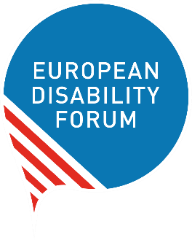 European Accessibility ActPeer support online meeting 2Date and time: Monday, 21 June 2021 14:30 – 16:00 CETRegistration: https://zoom.us/meeting/register/tJYtdeqpqD0uGtTArmACyrvWcW8tE87fHPxn Concept and background:This will be the 2nd of series of three peer support online meetings on the European Accessibility Act. It will be an informal discussion between EDF members and the representative of the European Commission, and allow disability advocates to raise their concerns, ask questions, and share their experiences at EU-level. The Act is now being transposed by national governments which they must do by 28 June 2022. At the same time, by 28 June 2021 the European Commission will submit a first draft request to the European standardisation organisations to draft harmonised standards for accessibility requirements of the Act. Since the EDF network is planning to continue its active participation in both these processes, the peer support meetings allow EDF members (and members of members) to come together and share with each other our experiences, issues, and advocacy strategies. The first introductory meeting took place in February 2011 and the third one will take place in mid-late autumn. Objectives: To support involvement of EDF member organisations in the national process of transposition and application  of the European Accessibility Act by:Allowing members to provide information on their participation and their views on the national process to the European Commission;Allowing member to raise questions for clarifying the legal text or the procedures for the Act;Identifying possible topics for the next meeting.  Guest speaker: Inmaculada Placencia-Porrero – Senior Expert, Disability and Inclusion Unit, DG for Employment, Social Affairs, and Inclusion, European Commission Agenda proposal: 14:30 – 15:10Welcome and introduction by EDF (2’)House Rules/logistics (2’)Presentation of the agenda (1’)Latest developments in relation to the Accessibility Act Inmaculada Placencia-Porrero, EC (15’)Q&A session – question regarding the presentation (20’)15:10 – 15:20 Break (10’)15:20 – 16:00Q&A session – you can send us questions in advance by emailing Mher. You can also raise any issues you have in the transposition process. (35’)Closing (5’)Accessibility and house rules: The language of the online discussion is English. We will provide International Sign interpretation and real-time captioning (English). This is a closed meeting for member of the EDF network (members and members of members). If you are not sure if you can share the registration link within your network, please check with Mher. We do not plan to publish the recording of the meeting. Therefore, if you are working on the topic, we encourage you or a colleague from your organisation to participate. A written summary of the meeting will be provided to people who register for the meeting. To allow everyone time to speak, please do not exceed two minutes when you take the floor.Contact:If you have any questions, write to Mher, EDF Accessibility Officer.Useful Resources:To get most out of this meeting, we strongly advise you to refresh your memory about the Accessibility Act bylistening to the recoding of our webinar on the transposition of the European Accessibility Act andchecking our toolkit for transposition of the European Accessibility Act 